룩업 조회룩업 목록에서 원하는 룩업을 선택하면 해당 룩업의 스키마와 데이터를 조회할 수 있습니다. 필드 별로 필드명, 필드 길이, 빈 값 허용 여부가 표시됩니다. 빈 값 허용을 하지 않는 필드는 *표시가 있습니다.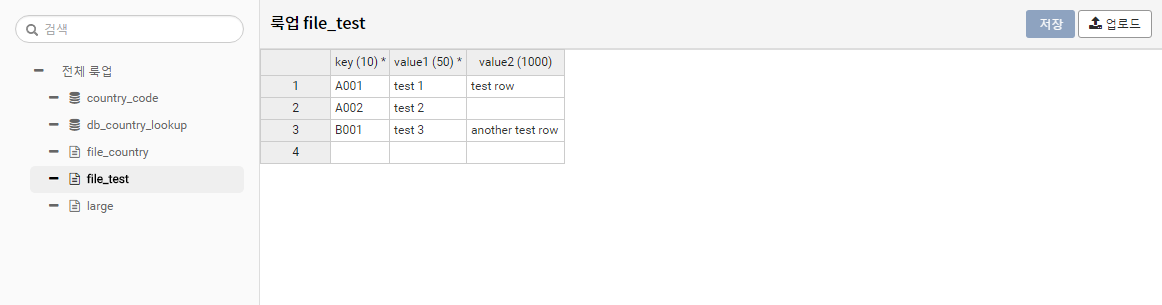 